____________________________________________________SU NOMBRE____________________________________________________DIRECCIÓN						Apto. #____________________________________________________CIUDAD				ESTADO		CÓDIGO POSTAL____________________________________________________TELÉFONO____________________________________________________NÚMERO DEL CELULAR   COMPAÑÍA DEL CELULAR (Verizon, ATT, etc.)____________________________________________________¿PODEMOS ENVIARLE MENSAJES DE TEXTO?      SÍ	  NO____________________________________________________CORREO ELECTRÓNICOPOR FAVOR DENOS LA INFORMACIÓN DE CONTACTO DE 2 PERSONAS QUE SIEMPRE SEPAN CÓMO COMUNICARSE CON USTED Y QUE PREFERIBLEMENTE SEAN FAMILIARES SUYOS:#1.	____________________________________________________NOMBRE 			RELACIÓN (por ejemplo, madre, amiga)____________________________________________________DIRECCIÓN						Apto. #____________________________________________________CIUDAD				ESTADO		CÓDIGO POSTAL____________________________________________________TELÉFONO____________________________________________________NÚMERO DEL CELULAR____________________________________________________CORREO ELECTRÓNICO#2.	____________________________________________________NOMBRE 			RELACIÓN (por ejemplo, madre, amiga)____________________________________________________DIRECCIÓN						Apto. #____________________________________________________CIUDAD				ESTADO		CÓDIGO POSTAL____________________________________________________TELÉFONO____________________________________________________NÚMERO DEL CELULAR____________________________________________________CORREO ELECTRÓNICODeclaración de la Ley de PrivacidadAutoridad: Según el código de regulaciones federales §246.26 (i)(C), el Servicio de Alimentos y Nutrición del Departamento de Agricultura de Estados Unidos está autorizado para recolectar información para mejorar la salud, la educación o el bienestar de los beneficiarios de los servicios de WIC. El código de regulaciones federales §215.11 exige que los directores de agencias estatales y locales de colaboren en la realización de estudios y evaluaciones. Según las regulaciones de WIC §246.2, las "agencias locales" incluyen agencias públicas o privadas sin fines de lucro de servicios humanos o de salud, unidades del Servicio de Salud para Indígenas y las clínicas de salud de los organismos de las tribus ("ITO" por sus siglas en inglés) y consejos o grupos intertribales. Propósito: La información se obtiene principalmente para que el Servicio de Alimentos y Nutrición la use para administrar y evaluar el Programa Especial Suplementario para Mujeres, Infantes y Niños. Uso de rutina: El FNS publicó un sistema de notificación de registros (SORN, por sus siglas en inglés) titulado FNS-8 USDA/FNS Studies and Reports en el registro federal el 25 de abril de 1991, volumen 56, páginas 19078-19080, en el que se indican los términos de protecciones que se proporcionarán a los participantes. Divulgación: Su participación en la recolección de información de contacto es voluntaria. 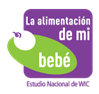 ¡Manténgase en contacto con el estudio La alimentación de mi bebé!AYÚDENOS A MANTENERNOS EN CONTACTO AL ACTUALIZAR SU INFORMACIÓN DE CONTACTO A CONTINUACIÓN Y ENVIÁRNOSLA EN EL SOBRE ADJUNTO.POR FAVOR, CONTESTE EL FORMULARIO INCLUSO SI SU INFORMACIÓN NO HA CAMBIADO.AYÚDENOS A MANTENERNOS EN CONTACTO AL ACTUALIZAR SU INFORMACIÓN DE CONTACTO A CONTINUACIÓN Y ENVIÁRNOSLA EN EL SOBRE ADJUNTO.POR FAVOR, CONTESTE EL FORMULARIO INCLUSO SI SU INFORMACIÓN NO HA CAMBIADO.